Ул.Пионерская,22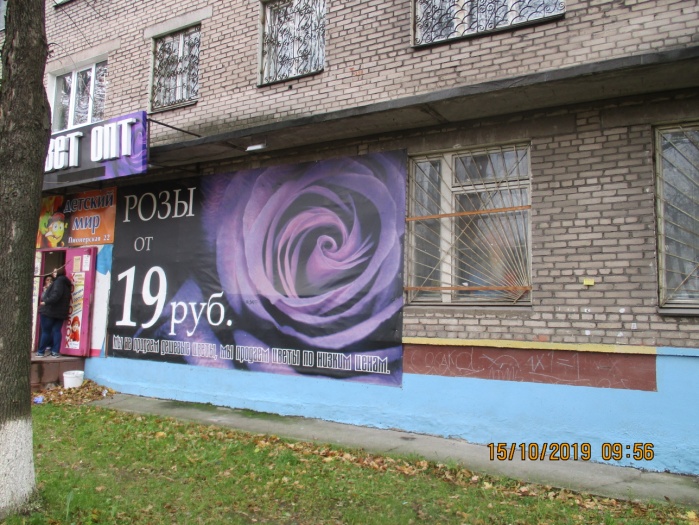 Ул.Остинская, 3А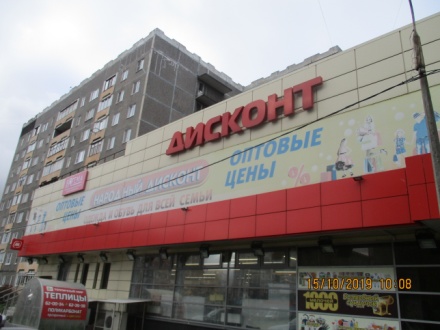 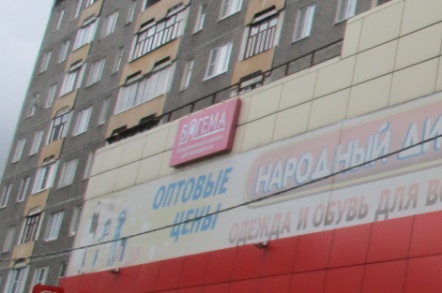 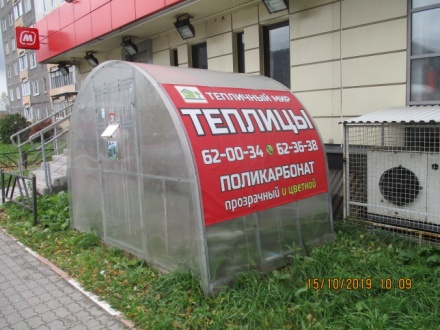 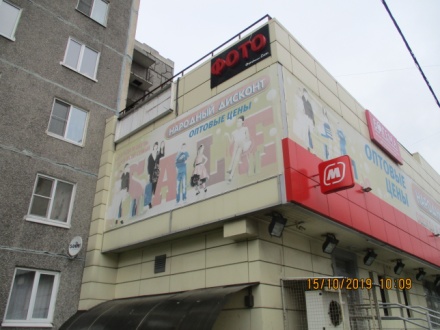 Ул. Металлургов,14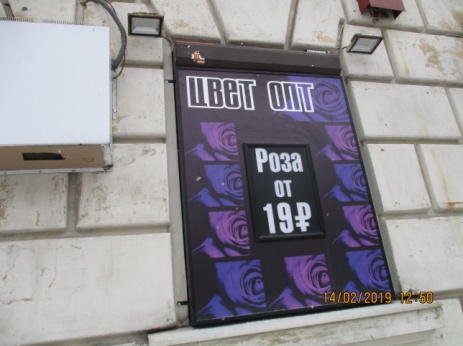 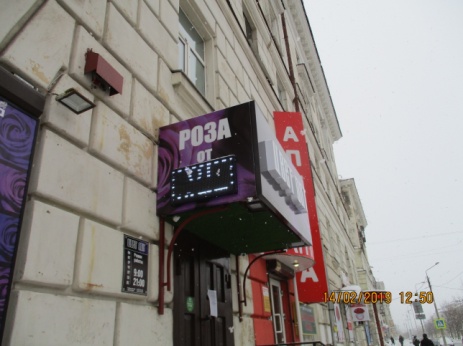 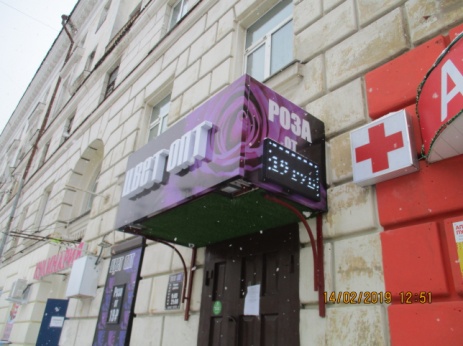 Ул. Пионерская,12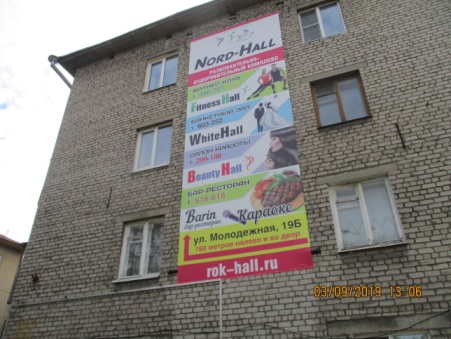 Ул. Краснодонцев,80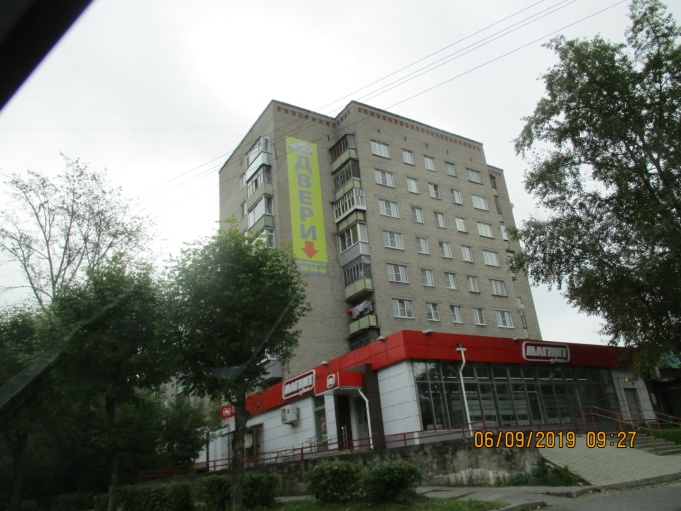 Ул. Ленина,102А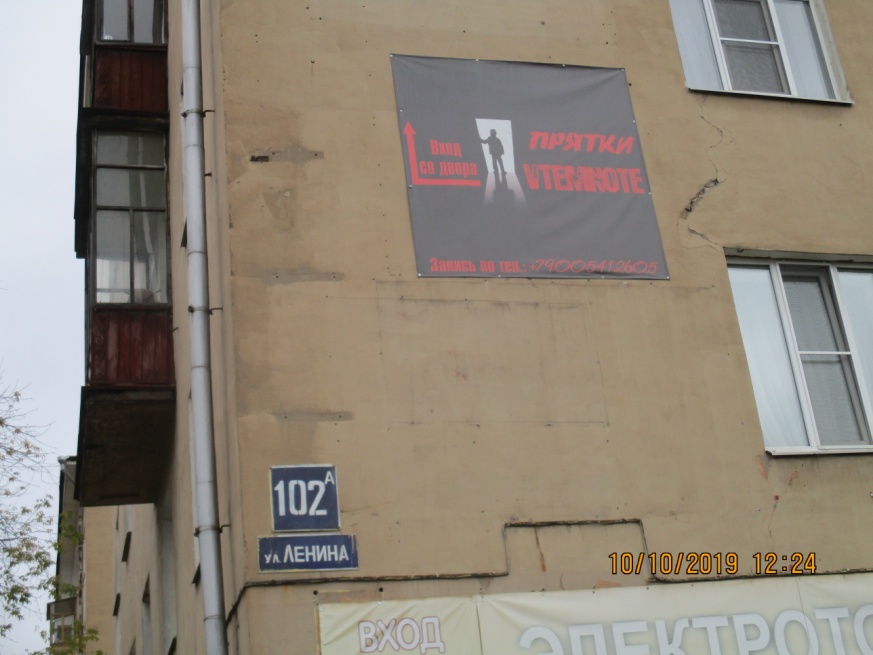 Ул. Краснодонцев, 7А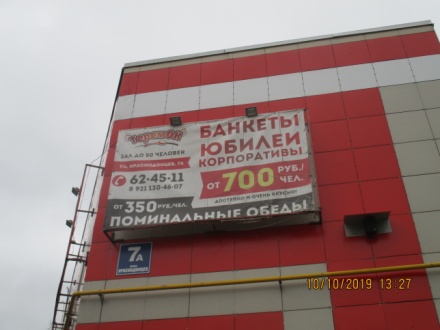 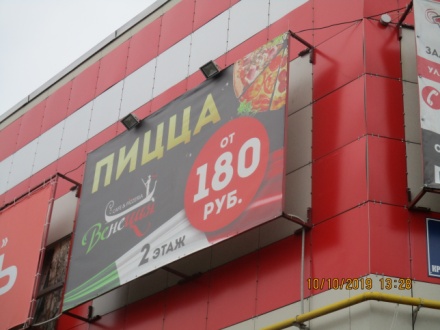 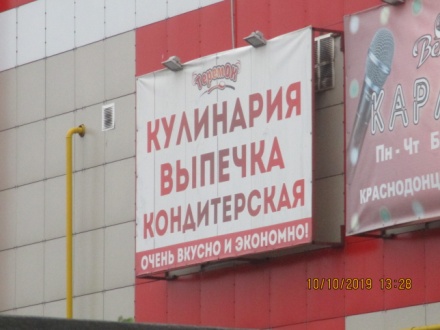 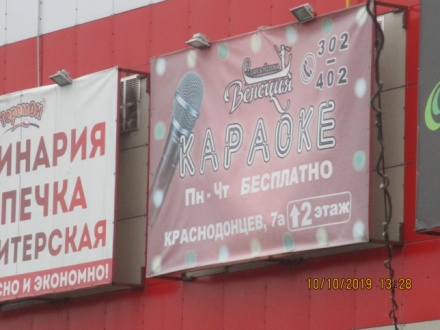 Ул. Остинская, 40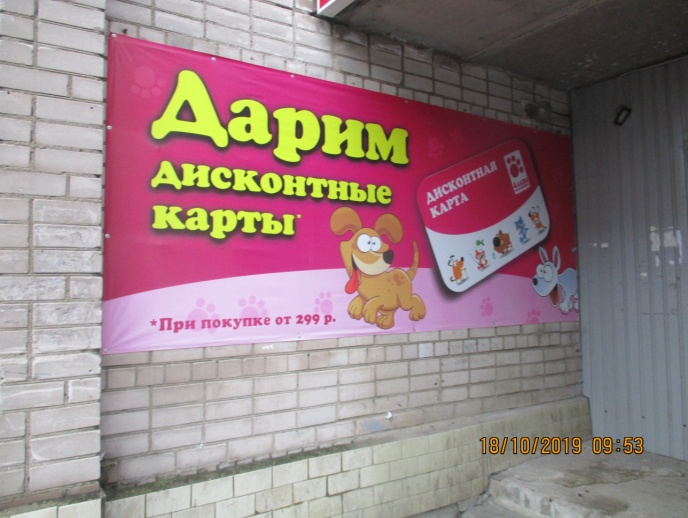 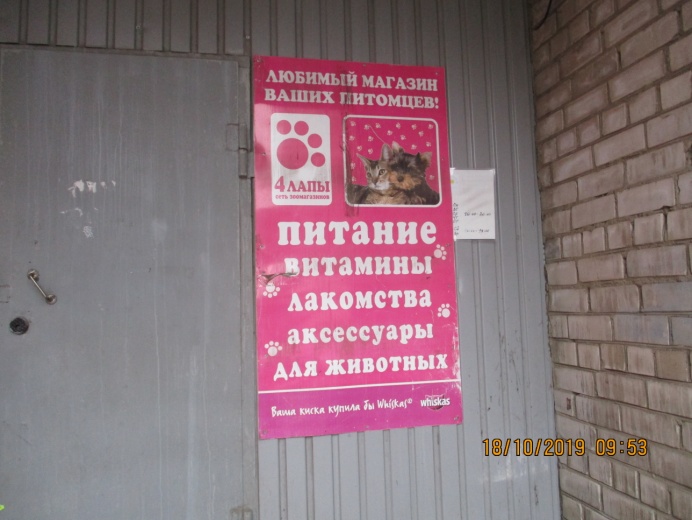 